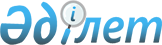 О внесении изменений и дополнения в решение Шалкарского районного маслихата от 30 октября 2017 года № 136 "Об определении размера и порядка оказания жилищной помощи в Шалкарском районе"
					
			Утративший силу
			
			
		
					Решение Шалкарского районного маслихата Актюбинской области от 26 мая 2023 года № 64. Зарегистрировано Департаментом юстиции Актюбинской области 1 июня 2023 года № 8358. Утратило силу решением Шалкарского районного маслихата Актюбинской области от 27 октября 2023 года № 112
      Сноска. Утратило силу решением Шалкарского районного маслихата Актюбинской области от 27.10.2023 № 112 (вводится в действие по истечении десяти календарных дней после дня его первого официального опубликования).
      Шалкарский районный маслихат РЕШИЛ:
      1. Внести в решение Шалкарского районного маслихата от 30 октября 2017 года № 136 "Об определении размера и порядка оказания жилищной помощи в Шалкарском районе" (зарегистрированное в Реестре государственной регистрации нормативных правовых актов № 5692) следующие изменения и доплнение:
      преамбулу указанного решения изложить в следующей новой редакции: 
      "В соответствии со статьей 6 Закона Республики Казахстан "О местном государственном управлении и самоуправлении в Республике Казахстан", статьей 97 Закона Республики Казахстан "О жилищных отношениях", постановлением Правительства Республики Казахстан от 30 декабря 2009 года № 2314 "Об утверждении Правил предоставления жилищной помощи", Шалкарский районный маслихат РЕШИЛ:";
      в Размере и порядке оказания жилищной помощи в Шалкарском районе, определенных указанным решением:
      пункт 1 изложить в следующей новой редакции:
      "1. Жилищная помощь предоставляется за счет средств местного бюджета малообеспеченным семьям (гражданам), постоянно зарегистрированным и проживающим в жилище, которое находится на праве собственности как единственное жилище на территории Республики Казахстан, а также нанимателям (поднанимателям) жилища из государственного жилищного фонда и жилища, арендованного местным исполнительным органом в частном жилищном фонде, на оплату:
      расходов на управление объектом кондоминиума и содержание общего имущества объекта кондоминиума, в том числе капитальный ремонт общего имущества объекта кондоминиума;
      потребления коммунальных услуг и услуг связи в части увеличения абонентской платы за телефон, подключенный к сети телекоммуникаций;
      расходов за пользование жилищем из государственного жилищного фонда и жилищем, арендованным местным исполнительным органом в частном жилищном фонде.
      Расходы малообеспеченных семей (граждан), принимаемые к исчислению жилищной помощи, определяются как сумма расходов по каждому из вышеуказанных направлений. 
      Жилищная помощь определяется как разница между суммой оплаты расходов на управление объектом кондоминиума и содержание общего имущества объекта кондоминиума, в том числе капитальный ремонт общего имущества объекта кондоминиума, потребление коммунальных услуг и услуг связи в части увеличения абонентской платы за телефон, подключенный к сети телекоммуникаций, пользование жилищем из государственного жилищного фонда и жилищем, арендованным местным исполнительным органом в частном жилищном фонде, и предельно допустимым уровнем расходов малообеспеченных семей (граждан) на эти цели, установленным местными представительными органами.
      Доля предельно допустимых расходов в пределах установленных норм устанавливается в размере 5 (пяти) процентов от совокупного дохода семьи (гражданина).";
      дополнить пунктом 6-1 следующего содержания:
      "6-1. Прием заявлений и выдача результатов оказания государственной услуги осуществляется согласно приказа исполняющего обязанности Министра индустрии и инфраструктурного развития Республики Казахстан от 16 октября 2020 года № 539 "Об утверждении Правил по оказанию государственной услуги "Назначение жилищной помощи" (зарегистрированное в Реестре государственной регистрации нормативных правовых актов за № 21500).";
      пункт 7 изложить в следующей новой редакции:
      "7. Уполномоченный орган отказывает в предоставлении жилищной помощи в порядке и сроки, установленные уполномоченным органом, осуществляющим руководство и межотраслевую координацию в сфере жилищных отношений и жилищно-коммунального хозяйства.".
      2. Настоящее решение вводится в действие по истечении десяти календарных дней после дня его первого официального опубликования.
					© 2012. РГП на ПХВ «Институт законодательства и правовой информации Республики Казахстан» Министерства юстиции Республики Казахстан
				
      Председатель Шалкарского районного маслихата 

С. Бигеев
